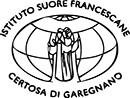 PROGRAMMAZIONE ANNUALE CLASSE QUARTAANNO SCOLASTICO 2023/2024ITALIANO – docente Federica AriciMATEMATICA - docente Federica AriciSTORIA - docente Federica AriciTECNOLOGIA - docente Federica AriciSCIENZE - docente Federica AriciGEOGRAFIA - docente Federica AriciARTE E IMMAGINE - docente Federica AriciEDUCAZIONE CIVICA - docente Federica AriciINGLESE – docente: Giusi ChirichielloINFORMATICA – docente: Tania DellaceccaRELIGIONE – docente: Silvia GattusoMUSICA – docente: Filippo CozziED. MOTORIA – docente Mirella BazziCLIL – docente: Sara SaponeTraguardoObiettivoStrategieL'alunno si esprime oralmente e per iscritto in modo chiaro ed esaurienteRaccontare fatti o storie in modo logico ed esaustivoEsprimere il proprio vissuto personale in maniera coerente e completaScrivere correttamenteSintetizzare per iscritto un testo lettoResocontare esperienze vissute in prima personaDescrivere oggetti, animali e personeUso di strategie per migliorare la propria capacità espositivaAmpliamento del proprio bagaglio lessicaleEsercitazioni orali in gruppo per raccontare, riassumere e descrivereEsercitazioni scritte per raccontare, riassumere e descrivereL'alunno consolida la capacità di letturaLeggere in modo silenzioso per conoscere appieno il contenuto di un testoLeggere a voce alta in modo scorrevole ed espressivoEsercitazioni di lettura individuale o in gruppoDrammatizzazione di testi che favoriscono l'espressità e l'intonazioneAffinamento di strategie adeguate per lacomprensione della letturaL'alunno riflette sullalingua italiana (livello morfosintattico)Acquisire totalmente le regole ortograficheEsercizi di consolidamento ortograficoConsolidare appieno le conoscenze grammaticaliEsercizi di consolidamento grammaticaleRiconoscere gli elementidella frase (frase minima ed espansioniUtilizzo di supporti didattici ai libri di testoStudio degli elementi della fraseEsercitazioni di riconoscimento e analisi delle espansioniL'alunno riflette sullalingua italiana (livello semantico)Ampliare il proprio patrimonio lessicaleLettura attenta e approfonditaEsprimersi oralmente e per iscritto in modo via via più ricco, complesso e articolatoUtilizzo del vocabolarioCreazione di una rubrica di classe per i vocaboli meno notiDiscussione guidataTraguardoObiettivoStrategieL'alunno conosce i numeri e opera con essiUtilizzare i numeri naturali e decimaliConsolidare le competenze per eseguire correttamente le quattro operazioniAcquisire sicurezza nella risoluzione di problemi via via più complessiEsercizi di numerazione, composizione, scomposizioneEsecuzione delle quattro operazioni in colonna con la provaSvolgimento di quesiti logici e problemi con più operazioni e più domandeL'alunno scopre e utilizza le frazioniConoscere i termini delle frazioni e le diverse tipologieComprendere il valore della frazione di un intero e dell'unità frazionariaRappresentazione grafica delle frazioniEsercizi per acquisire i concetti di intero e parte frazionariaEsercizi per riconoscere i tipi di frazioneL'alunno conosce le misure e le grandezzeApprofondire i concetti di lunghezza, peso e capacitàCapire il significato delle equivalenze e operare con esseEsercizi per confrontare e riordinare le grandezzeEsercitazioni pratiche di misurazioni e di pesaStudio dei multipli e dei sottomultipli di ogni grandezzaEsecuzione di equivalenzeL'alunno formula dati e previsioniRaccogliere, interpretare e utilizzare i datiAttribuire il significato alla casualità, alla probabilità o alla certezza degli eventiEsercitazioni per ricavare dati e formulare previsioniL'alunno consolida le proprie conoscenze circa la Geometria e ne acquisisce di nuoveOsservare, riconoscere e descrivere i poligoniCogliere le proprietà di una figura geometricaClassificare le figure geometricheApplicare le formule per il calcolo del perimetro e della superficieOsservazione dei poligoniDisegno sempre più preciso degli stessi servendosi di riga e squadraEsercizi per riconoscere le caratteristiche dei poligoni e dei loro elementi costitutivi (lati, angoli,vertici…)Lettura e studio del libro di testoTraguardoObiettivoStrategieL'alunno studia le civiltà fluviali: Mesopotamia, Egitto, India e CinaConoscere il contesto ambientale, sociale, economico e religioso in cui si svilupparono le antiche civiltàLettura e studio del libro di testoConsultazione di vari tipi di fonteDiscussione guidata in classeRealizzazione di cartelloni in cui segnalare graficamente le informazioni e le conoscenze acquisiteL'alunno conosce le grandi civiltà del Mediterraneo: Fenici, Cartaginesi e CretesiConoscere il contesto ambientale, sociale, economico e religioso in cui si svilupparono le antiche civiltàLettura e studio del libro di testoConsultazione di vari tipi di fonteDiscussione guidata in classeRealizzazione di cartelloni in cui segnalare graficamente le informazioni e le conoscenze acquisiteLeggere e comprendere brevi testi di mitologia e di epicaTraguardoObiettivoStrategieL'alunno consolida le conoscenze sui materialiRiconoscere i materiali diversi individuandone le qualità e caratteristicheDistinguere i materiali naturali da quelli artificialiScoprire e riflettere sulla possibilità di riciclaggio di alcuni materialiOsservazione dei materiali Lettura del libro di testo Raccolta differenziataL'alunno conosce l'utilità e il funzionamento di semplici oggetti che ci circondano (orologio, bilancia…)Scoprire a cosa servono strumenti ed oggettiRiflettere sui meccanismi che ne regolano il funzionamentoOsservazione di oggetti e strumenti a casa e a scuolaLettura del libro di testo Discussione in classeRealizzazione di un quadernone nel quale conservare le conoscenze acquisiteTraguardoObiettivoStrategieL'alunno conosce i passaggi di stato della materiaRiconoscere i cambiamenti di una sostanza durante i passaggi di stato (fusione, evaporazione, condensazione, solidificazione)Lettura e studio dei libri di testoConsultazione di differenti tipologie di fontiEsperimentiL'alunno consolida il ciclo dell'acquaRiconoscere le fasi del ciclo dell'acquaRiflessioni e discussioni in classeRappresentazione grafica degli argomenti approfonditiRealizzazione di un quadernone in cui conservare riflessioni, disegni, grafici e conoscenze acquisiteEsperimentiL'alunno conosce gli organismi viventiScoprire le caratteristiche e i processi vitali del mondo vegetaleScoprire le caratteristiche e i processi vitali del mondo animaleScoprire le caratteristiche del ciclo vitale umanoOsservazioneRiflessioni e discussioni in classeLettura e studio del testo scolasticoLettura di libri reperiti a casa o in bibliotecaRealizzazione di un quadernone in cui conservare riflessioni, disegni e conoscenze acquisiteTraguardoObiettivoStrategieL'alunno osserva i differenti tipi di paesaggio e impara a leggerliScoprire gli strumenti della GeografiaOsservare il paesaggio riconoscendone gli elementi naturali e quelli antropiciCapire il rapporto tra realtà geografica e rappresentazione cartograficaOrientarsi nello spazio individuando i punti cardinaliOsservazione di immagini, cartine geografiche e fisicheConsultazione di planisfero e mappamondoRiconoscimento e descrizione delle caratteristiche peculiari di paesaggi differentiRiflessione in aula con il mappamondo sul rapporto tra Terra e Sole, Terra e LunaLettura e studio del libro di testoRealizzazione di un quadernone in cui conservare disegni, grafici, cartine e osservazioni raccolteL'alunno conosce i principali ambienti geografici in ItaliaConoscere le caratteristiche delle realtà urbane, marine, montanare, collinari (clima, flora e fauna)Scoprire le relazioni che l'uomo instaura con l'ambienteOsservazione degli ambienti circostantiOsservazione di immagini e video di realtà più lontaneLettura e studio del libro di testoRealizzazione di un quadernone in cui conservare disegni, grafici e osservazioni raccolteTraguardoObiettivoStrategieL'alunno utilizza il mezzo grafico per rappresentare la realtàRiconoscere nel mezzo grafico lo strumento per rappresentare l'ambiente che ci circondaDisegno di situazioni e personaggi realiCopia dal vivoL'alunno si serve del mezzo grafico per esprimere il proprio mondo interioreAcquisire consapevolezza che il mezzo grafico può rappresentare i propri sentimentiEsercizi per capire quanto il mezzo grafico è funzionale al contenuto che si vuole palesare (colori e forme associati agli stati d'animo)L'alunno conosce e utilizza semplici strumenti grafici in funzione di diverse tecniche espressiveClassificare i differenti mezzi grafici (matite, pastelli a cera, carta colorata, acquerelli…) in relazione alle modalità graficheDisegno Pittura CollagesL'alunno distingue i generi artistici più diffusi: ritratto, autoritratto, paesaggio, natura morta…Analizzare le opere d'arte in base alla tipologia d'appartenenza e al contesto storico in cui sono nateAnalisi e lettura delle opere d'arteRaccolta delle informazioni relative il prodotto artisticoRiproduzione grafica delle opereL'alunno riconosce i principali prodotti artistici e beni culturali del nostro PaeseCapire il significato culturale, artistico e sociale della fruizione esteticaOsservazione delle riproduzioni dei quadri d'autore e delle immagini dei principali e noti monumenti per conoscerne il contenuto e il messaggioTraguardoObiettivoStrategieL'alunno esperisce le regole del gruppoCapire cos'è un gruppo e cosa accade al suo internoDescrivere cosa si condivide e cosa unisce in un gruppoTrovare le soluzioni per affrontare le difficoltà nel gruppoRiflettere sulla diversità e uguaglianza all'interno del gruppoCogliere l'esistenza e capire l'importanza di diritti e doveriDiscussione e confronto in classeRiflessione sulle esperienze personali e comuniLettura del libro di testoRealizzazione di cartelloni che descrivono come si sia giunti a determinate riflessioniL'alunno comprende di essere cittadino di uno StatoCapire che oltre ad appartenere a piccole comunità si è parte di un organismo più grande: lo StatoRiflettere sul significato dei termini "Cittadino" e "Costituzione"Conoscere i fondamentali principi cui si ispira lo Stato italianoDiscussioni e confronto in classeLettura del libro di testoRealizzazione di cartelloni che descrivono come si sia giunti a determinate riflessioniCompetenzeObiettivi di apprendimentoFunzioni comunicativeL’alunno ascolta e comprendesemplici messaggi.Riesce a sostenere una facile conversazione.Legge e comprende brevi testi. Scrive brevi testi.Scrive brevi testi.Ascoltare, comprendere ed eseguire comandi e semplici richieste.Ascoltare e comprendere testi orali di vario tipo.Affinare la capacità di discriminare i suoni tipici della lingua inglese.Riconoscere globalmente il significato di una semplice frase.Individuare messaggio e scopo di una comunicazione orale.Riprodurre parole e frasi.Riprodurre e memorizzare canti e filastrocche.Riprodurre frasi interrogative, imperative, affermative.Usare in una semplice conversazione il lessico appropriato.Chiedere e descrivere il tempo atmosferico.Conoscere le stagioni e i mesi dell’anno e i giorni della settimanaChiedere l’oraDescrivere i propri familiari. Identificare le parentele.Formulare domande e risposte inerenti alle età e alle caratteristiche fisiche delle persone.Dire e chiedere dove si vive e da dove si proviene.Descrivere la propria bandiera e le bandiere di altri paesiDescrivere gli animali e il loro ambiente naturale, saper elencare le loro capacità.Comprendere e rispondere con azioni a semplici istruzioni.Ascoltare ed identificare materie scolastiche.Descrivere un orario scolastico.Formulare domande e risposte riguardanti abitudini quotidiane.Usare in una semplice conversazione le strutture acquisite.Leggere e comprendere le parole contenute nelle frasi note.Leggere e comprendere semplici testi scritti ad alta voce.Ricercare parole e significati su dizionari.Cogliere le informazioni contenute in un testo scritto.Seguire semplici dialoghi scritti.Saper scrivere parole.Riconoscere e completare parole.Saper scrivere semplici frasi.Comprendere ricette e menu. Ordinare al ristorante. Chiedere il contoConoscere e descrivere le principali feste del calendario Inglese e Americano.CompetenzeConoscenzeAbilitàConoscere il funzionamento del computer ed usare le principali funzioni del sistema operativoLe principali componenti di un computerConoscere e denominare le parti visibili del computer e le periferiche utilizzateAccendere espegnere correttamente ed autonomamente il computerControllare lo spostamento del puntatore del mouse per muoversi sullo schermoOrientarsi sulla tastiera alfanumericaper scrivere parole o frasiAprire una cartella o avviare applicazioni note dall‛icona presente suldesktopConoscere e utilizzare le funzioni dei tasti del mouse riconoscendo la differenza tra destro e sinistroEssere in grado di utilizzare la tastiera alfanumerica e alcuni tasti funzione (frecce direzionali  –  canc  –backspace…)Creare documentiProgrammi di videoscrittura, disegno e presentazioneScrivere un testo al computerUsare semplici programmi grafici perdisegnare e colorare(Word, Paint…)Saper inserire immagini, creare emodificare tabelle oaltri semplici elementi grafici Digitare autonomamente un testo e formattarne i caratteri (dimensione, stile, colore…)Creare cartelleArchiviare dati all‛interno di cartelle classificandoli secondo precisi criteriSaper produrre un documento funzionale ad una attività svolta usando un programma di videoscritturaUsare il pc come strumento multimediale per l‛apprendimento e la comunicazioneUtilizzo di programmi multimediali relativi ai diversi ambiti disciplinariUtilizzare in modo autonomo giochi didattici (Wordwall, Learingapp,Jigsawplanet…)Applicare autonomamente e correttamente i comandi richiesti per l‛esecuzione di giochi e software didatticiSviluppare competenze logiche e di problem solving attraverso attività di programmazione (CODING)Utilizzare inmodo autonomo CD-DVDmultimedialiUtilizzare la rete, solo con la diretta supervisione dell‛adulto, per cercare informazioni attraverso imotori di ricercaIndicatori di competenzaObiettivi di apprendimentoDio e l'uomoConoscere l'origine e lo sviluppo del cristianesimo e delle altre grandi religioni individuando gli aspetti più importanti del dialogo interreligioso.Il linguaggio religiosoIntendere il senso religioso della Pasqua, a partire dalle narrazioni evangeliche e della vita della Chiesa.Individuare significative espressioni d'arte cristiana per rilevare come la fede sia stata interpretata e comunicata dagli artisti nel corso dei secoli.Riconoscere il valore del silenzio come "luogo" di incontro con se stessi, con l'altro e con Dio.Rendersi conto che la comunità ecclesiale esprime, attraverso vocazioni e ministeri differenti la propria fede e il proprio servizio all'uomo.La Bibbia e le altre fontiLeggere direttamente pagine bibliche ed evangeliche, riconoscendone il genere letterario e individuandone il messaggio principale.Ricostruire le tappe fondamentali della vita di Gesù, nel contesto storico, sociale, politico e religioso del tempo, a partire dai Vangeli.I valori etici e religiosiRiconoscere nella vita e negli insegnamenti di Gesù proposte di scelte responsabili, in vista di un personale progetto di vita.TRAGUARDIOBIETTIVISTRATEGIEL’alunno amplia e consolida le sue competenze di AUDIATION, cheapplica sia in ambito vocale che strumentale.Conoscere e utilizzare con le possibilità espressive della voce, conoscere gli elementi di basedella tecnica vocale e padroneggiarli nella pratica corale eseguendo brani a più voci in modi e metri differenti.Imitare e discriminare patterns complessi in metro binario e ternario.Fare inferenze dalla sfera Audio/Orale	a	quella dell'Associazione Verbale su patterns ritmici di base in metro binario e in metro ternario.Imitare pattern tonali nel modo maggiore e minore sulle funzioni di Tonica, Dominante e Sottodominante.Conoscere ed utilizzare le possibilità espressive di alcuni strumenti musicali di cui conosce gli elementi di base della tecnica strumentale.Utilizzare le conoscenze in campo musicale per elaborare variazioni o improvvisazioni sui brani studiati e collaborando con i compagni per la composizione di semplici brani vocali o strumentali.Eseguire da solo e in gruppo brani del repertorio vocale su tastiera.Utilizzare le proprie competenze di AUDIATION per l'apprendimento di brani provenienti da contesti non familiari.Insegnamento di brani corali volti alla creazione di un repertorio condiviso.Svolgimento di attività che rinforzino i seguenti elementi: i passaggi della procedura d'insegnamento di un brano, la letto–scrittura	e	una consapevolezza degli aspetti tonali e metrici che caratterizzano un brano.Pratica vocale e strumentale (tastiera).Partecipazione agli eventi musicali organizzati dall'Istituto, preceduti da studio individuale e prove di gruppo.Organizzazione	diconcerti/laboratori	che favoriscano la fruizione della musica suonata e sviluppino la capacità di percepire le relazioni che intercorrono fra i musicisti durante l’atto performativo.Partecipare ad eventi musicali organizzati	dall’Istituto cooperando con i compagni, sviluppando il		controllo emotivo, raffinando il senso estetico e sviluppando un “gusto” musicale personale.L'alunno applica le proprie competenze di AUDIATIONnell'ambito della letto - scritturaRiconoscere e trascrivere patterns ritmici di base in metro binario e ternario.Utilizzare le proprie competenze di AUDIATION per orientarsi sulla partitura di un brano famigliare.Riconoscere e trascrivere patterns ritmici famigliari all'interno di brani di repertorio.Pratica su dettati ritmici con patterns famigliari.Organizzazione di attività di lettura cantata di partiture di brani famigliari che conducano l'alunno a rinforzare la propria AUDIATION in ambito di letto – scrittura.Analisi di brani di repertorio dal punto di vista ritmico.TRAGUARDOOBIETTIVOSTRATEGIEMigliorare		le funzioni	senso percettive.Sviluppare capacità di controllo posturale nelle varie proposte motorie.Prendere coscienza e controllare la respirazione. Prendere coscienza e riconoscere le funzioni ritmico- cardiache.Esercizi individuali.Percorsi individuali e a squadre.Utilizzo di tecniche di respirazione.Sviluppare e consolidare le capacità coordinative generali.Potenziare gli schemi motori acquisiti nelle varianti esecutive spazio-temporali.Consolidare la capacità di reazione ed anticipazione motoria nei giochi sportivi individuali e di squadra.Padroneggiare tutti gli schemi motori di base utili e necessari per l’acquisizione di gesti tecnici.Utilizzo di piccoli e grandi attrezzi.Percorsi con difficoltà crescente.Esercizi per la ricerca del gesto tecnico.Sviluppare e migliorare le funzioni di ordine biologico condizionali.Sviluppare e migliorare la rapidità attraverso situazioni motorie individuali, di gruppo in contesto di gara.Sviluppare e migliorare la resistenza generale. Migliorare la mobilità articolare.Esercizi	e giochi di resistenza e rapidità.Esercizi per migliorare le funzioni fisiologiche.Gare individuali e di squadra.Partecipare ai giochi collettivi conoscendone le regole.Interagire con gli altri positivamente valorizzando le diversità.Cooperare all’interno di un gruppo, esprimendo anche le proprie opinioni.Sviluppare fiducia in se, disciplina, autocontrollo, rispetto degli altri e dell’arbitro.Piccoli giochi di gruppo.Valorizzare le capacità di eseguire un lavoro collaborativoPartecipare alle attività pre-sportive di minivolleyControllare il palleggio ed il bagher da fermo ed in movimento.Collegare il palleggio e il bagher al passaggio della palla.Realizzare la battuta controllando la posizione del corpo e la traiettoria della palla.Saper posizionare il corpo e controllare la palla nella esecuzione del palleggio, bagher e servizio.Coordinare i movimenti nella didattica della schiacciata.Saper intercettare la palla, difendere il proprio spazio ed attaccare lo spazio avversario.Accettare  la  funzione  e  ruolodell’arbitro nel contesto di gioco.Gioco pre-sportivo di minivolley.TRAGUARDIOBIETTIVISTRATEGIEL’alunno continua a esplorare le forme geometriche affrontate inPrima e Seconda.LET’S TALK ABOUTSHAPESUtilizzare forme, immagini e testo per elaborare nuovi concetti in Lingua.Costruire frasi più complesse copiando dalla lavagna. Saper rispondere a domande piu’ complesse in Lingua.Acquisire consapevolezza di tutti gli argomenti affrontati nel modulo econsolidare gli obiettivi didattici e cognitivi.Presentazioni PPT con testi immagini e video, flashcards, brainstorming, domande e risposte, schede fornite dall'insegnante quali diagrammi da completare, inserimento lettere/parole mancanti, collegamento immagine – parola, Multiple Choice Questions, laboratori.L’alunno continua a esplorare la matematica in Lingua iniziata in Terza; approfondisce la comprensione dei numerida 1 – 100 e apprende la numerazione in Lingua da100 al miliardo.LET’S TALK ABOUT NUMBERSUtilizzare numeri, immagini e testo per elaborare nuovi concetti in Lingua.Costruire frasi più complesse copiando dalla lavagna. Saper rispondere a domande più complesse in Lingua.Acquisire consapevolezza di tutti gli argomenti affrontati nel modulo e consolidare gli obiettivi didattici e cognitivi.Presentazioni PPT con testi immagini e video, flashcards, brainstorming, domande e risposte, schede fornite dall'insegnante quali diagrammi da completare, inserimento lettere/parole mancanti, collegamento immagine – parola, Multiple Choice Questions, laboratori.L’alunno scopre il nostroPianeta, e la sua morfologia: La Terra.PLANET EARTHUtilizzare immagini e testo per elaborare nuovi concetti in Lingua. Costruire frasi più complesse copiando dalla lavagna.Saper rispondere a domande più complesse in Lingua. Acquisire consapevolezza di tutti gli argomentiaffrontati nel modulo e consolidare gli obiettivi didattici e cognitivi.Presentazioni PPT con testi immagini e video, flashcards, brainstorming, domande e risposte, schede fornite dall'insegnante quali diagrammi da completare, inserimento lettere/parole mancanti, collegamentoimmagine – parola, Multiple Choice Questions, laboratori.L’alunno scopre il nostroSistema Solare.OUR SOLAR SYSTEMUtilizzare immagini e testo per elaborare nuovi concetti in Lingua. Costruire frasi più complesse copiando dalla lavagna.Saper rispondere a domande più complesse in Lingua. Acquisire consapevolezza di tutti gli argomentiaffrontati nel modulo e consolidare gli obiettivi didattici e cognitivi.Presentazioni PPT con testi immagini e video, flashcards, brainstorming, domande e risposte, schede fornite dall'insegnante quali diagrammi da completare, inserimento lettere/parole mancanti, collegamentoimmagine – parola, Multiple Choice Questions, laboratori.